附件：2020年全省建材行业工作会议暨广东省建材行业协会第四届三次会员大会参会回执备注：1、回执请于7月12日前传回协会秘书处，传真：020-83342536，E-mall：gbma@21cn.com  2、为方便会务安排，出席开幕式、参观展览及出席晚宴请在回执中报名。交通指示图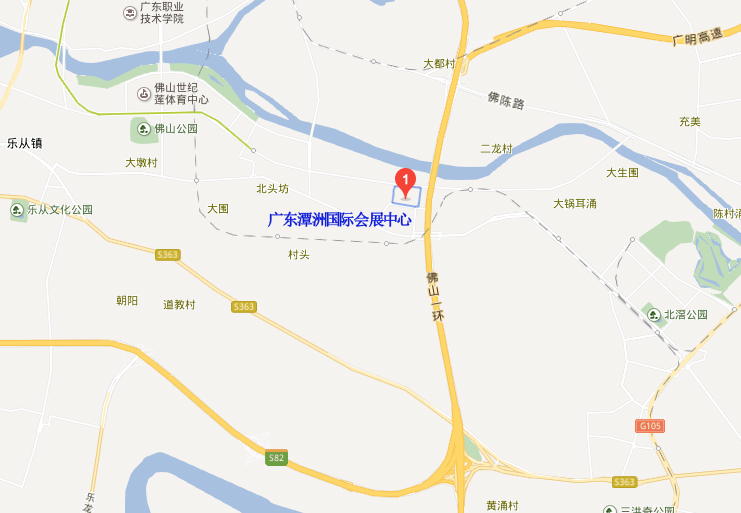 广东(潭洲)国际会展中心202会议厅（广东省佛山市顺德区北滘镇工展路1号）自驾：可通过佛山一环林上路出口便捷到达广东潭洲国际会展中心，车辆请停北停车场，再乘坐免费接驳车辆至登陆大厅进入展馆。
地铁：可乘坐广佛线地铁到东平站或新城东站，出站后可乘坐每隔10分钟一班的802公交，途经4个站即可到达会展中心。
公交：途经广东潭洲国际会展中心的常规公交线路分别是931、802、333、K330，均在“广东潭洲国际会展中心”站。单位名称单位名称姓  名职务/职称手机号码电子邮箱20日20日20日20日姓  名职务/职称手机号码电子邮箱上午出席开幕式上午参观展览出席晚宴出席晚宴□是□否□是□否□是□否□是□否□是□否□是□否□是□否□是□否